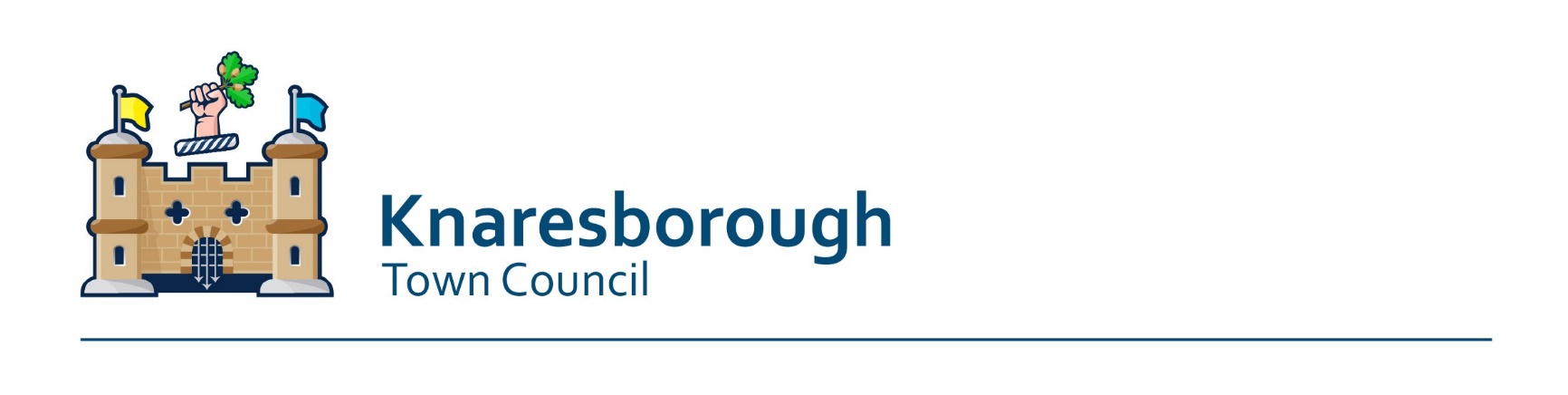 FINANCIAL MANAGEMENT - RISK ASSESSMENT** Following whole council training the Risk Level control will be on track to reduce to a Low rating.Adopted:  18 September 2023 							Review: May 2024AreaRiskLevelbeforeControlManagement/Control of RiskLevel after ControlAssets Loss or damageRisk/damage to third party propertyRisk/damage to third partyMAn annual review of assets is undertaken for insurance, maintenance and storage provision.  Insurance and asset registers are updated annually.LSecurity of buildings, equipment, etcMNYC insures, maintains, manages and looks after Knaresborough House.  Brimhams Active maintains, manages and looks after the Community Centre. LFinancial Records and ControlsInadequate records. Financial irregularities.  Council not carrying out best practice in line with changes to Govt financial legislation resulting in failure of external audit.Loss of electronic recordsMMThe Council has Financial Regulations which set out the requirements. These are reviewed annually by the RFO/discussed with the Internal Auditor.The Council has an established a system of internal control and set criteria for appointed Councillors to work to.Financial records backed up on external drive.LBanking arrangementsLack of control over banking/procedures/checks.MThe Council has Financial Regulations that set out the requirements for banking and the reconciliation of accounts in a simple framework.LHandling CashLoss through theft by staff or others of monies paid into the Clerk’s office.MThe Town Council does not handle cash on a daily basis. The only regular income is precept, bank interest, allotment income and annual VAT return.  All of these are paid directly into the town council’s bank account.  Mayoral Fund Raising cash is received and banked by the office infrequently.  Monies are counted and checked with two members of staff present.LFidelity GuaranteeFinancial LossMThe Council has fidelity guarantee cover to £200,000LVATNot reclaimedMVAT claims calculated and claimed quarterly on line and reported to council.LSalaries and associated costsSalaries paid incorrectlyUnpaid Tax/NI resulting in penalties for CouncilMContract of employment in place for all employeesAnnual review of salaries undertaken before Precept is agreedSalaries calculated and filed on-line monthly with HMRC. Tax and N.I. contributions calculated and paid monthly.Pension calculated and paid monthly to NYPFFinal returns for HMRC (Tax & NI) and NYPF completed on-line annually at the end of the financial year.LPreceptInadequacy of precept in order for council to carry out its statutory dutiesMRegular information on finance including budget comparisons – finance reports presented to Finance and Gen Purposes Cttee or Full Council at their scheduled meetings.At November council meeting a draft budget, including actual position and projected position to year end, is presented by the RFO for discussion/ amendment. This includes a full break-down of the council’s ‘Reserve’ account showing monies held in ear marked reserves and general reserves including recommended 3 – 6 months working capital.LLoansNon compliance with borrowing restrictionsMKTC does not have any loans. LPublic LiabilityRisk to third party,Property/individuals MThe council has public liability cover to £10M under its policy with Pen Underwriting Ltd (through Gallagher Insurance Brokers) LLegal liability as a result of asset ownershipHInsurance in place. Reviewed prior to insurance renewal. LEmployersliabilityNon compliance with employment law resulting in litigation MThe council employs a Clerk and Deputy Clerk.  KTC’s insurance policy with Pen Underwriting Ltd provides required employers liability cover.LContracts and tenderingFraud, cost, quality and delivery riskHThe council has a Standing Order in place for contracts and procurement which is mandatoryLGrantsFailure to document receipt of grantMIncoming monies documented (receipts/payments) and ringfencedLPayment of Grants and donationsNo power to payCouncil authorisation to payLack of training taken up by CouncillorsMAll such expenditure must adhere to the Council process of approval, being minuted and listed accordingly when payment is made using S137 powers of expenditure.Councillors to undertake whole council training in January 2024 with a specific module to include the awarding of grants under Section 137M **